TOREK, 1. 12. 2020SLOVENŠČINAPRI BABICI IN DEDKU (2 URI)DZ - SLJ, STR. 51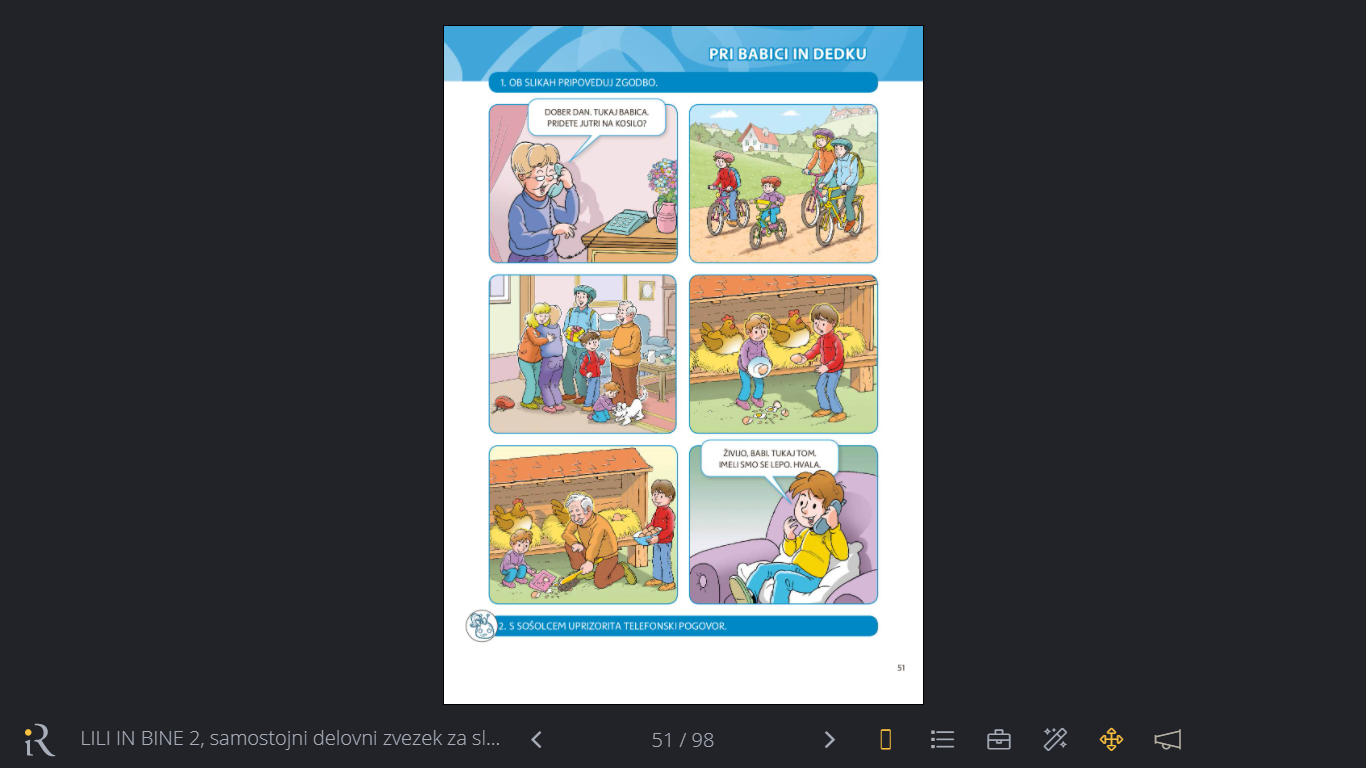 NATANČNO SI OGLEJ VSAKO SLIKO. OSEBAM IN KUŽKU DOLOČI IMENA.OB SLIKAH USTNO PRIPOVEDUJ ZGODBO.BODI POZOREN NA ZAPOREDJE DOGAJANJA IN SMISELNO POVEZANE POVEDI.ODPRI VELIK ZVEZEK ZA SLOVENŠČINO. Z RDEČO BARVICO NAPIŠI NASLOV: PRI BABICI IN DEDKU.1. ČE OBISKUJEŠ DODATNI POUK, ZAPIŠI ZA VSAKO SLIKO ENO POVED. 2. ČE OBISKUJEŠ DOPOLNILNI POUK, ZAPIŠI ZA VSAKO SLIKO ENO BESEDO. OSTALI - IZBERITE ENO OD ZGORNJIH NALOG.PIŠI Z VELIKIMI TISKANIMI ČRKAMI.MATEMATIKARAZPOREJAM (DREVESNI DIAGRAM)STE ŽE KDAJ SLIŠALI ZA MATEMATIČNO DREVO? V TAKŠNA NENAVADNA DREVESA RAZPOREJAMO PREDMETE PO NAVODILIH, KI SO ZAPISANE V PIKTOGRAMIH  PRED  KROŠNJAMI. 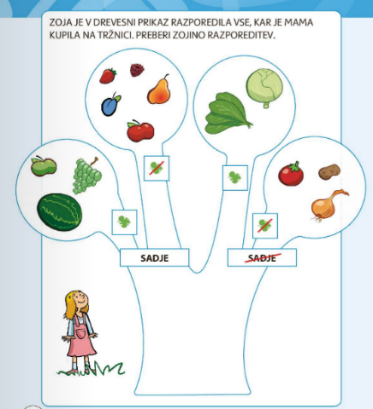 PRISLUHNI RAZLAGI NA POVEZAVI  https://www.youtube.com/watch?v=NXNoql48M60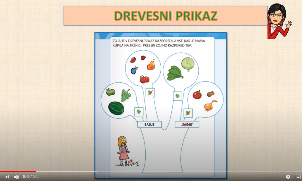 ZDAJ PA REŠI NALOGO V DZ LILI IN BINE NA STRANI 72. SPOZNAVANJE OKOLJAV DRUŽINI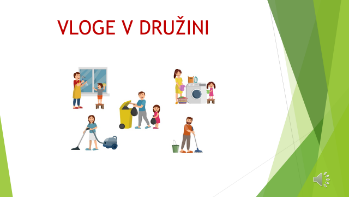 OGLEJ SI PREDSTAVITEV V PRILOGI